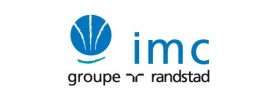 BTS SIOServices Informatiques aux OrganisationsBTS SIOServices Informatiques aux OrganisationsOptionSISRSession2015BECK FrançoisActivité professionnelle N°NATURE DE L'ACTIVITEAutoformation à l’aide d’outils d’entrepriseContexte  Apprentissage / EntrepriseObjectifs Acquérir des connaissances sur l’entrepriseFormation à l’aide de tutorielLieu de réalisationEntreprise Ponticelli FrèresSOLUTIONS ENVISAGEABLESAucune solution DESCRIPTION DE LA SOLUTION RETENUEDESCRIPTION DE LA SOLUTION RETENUEConditions initialesRecrutement aux seins de l’entrepriseConditions finalesFormation sur l’entreprise Ponticelli FrèresOutils utilisés SPFServeur de fichierCONDITIONS DE REALISATIONCONDITIONS DE REALISATIONMatériels Ordinateur avec accès aux réseaux Ponticelli FrèresLogiciels SPFDuréeAu cours des deux annéesContraintes AucuneCOMPETENCES MISES EN OEUVRE POUR CETTE ACTIVITE PROFESSIONNELLE COMPETENCES MISES EN OEUVRE POUR CETTE ACTIVITE PROFESSIONNELLE A5.2.3Repérage des compléments de formation ou d'auto-formation ...DEROULEMENT DE L'ACTIVITE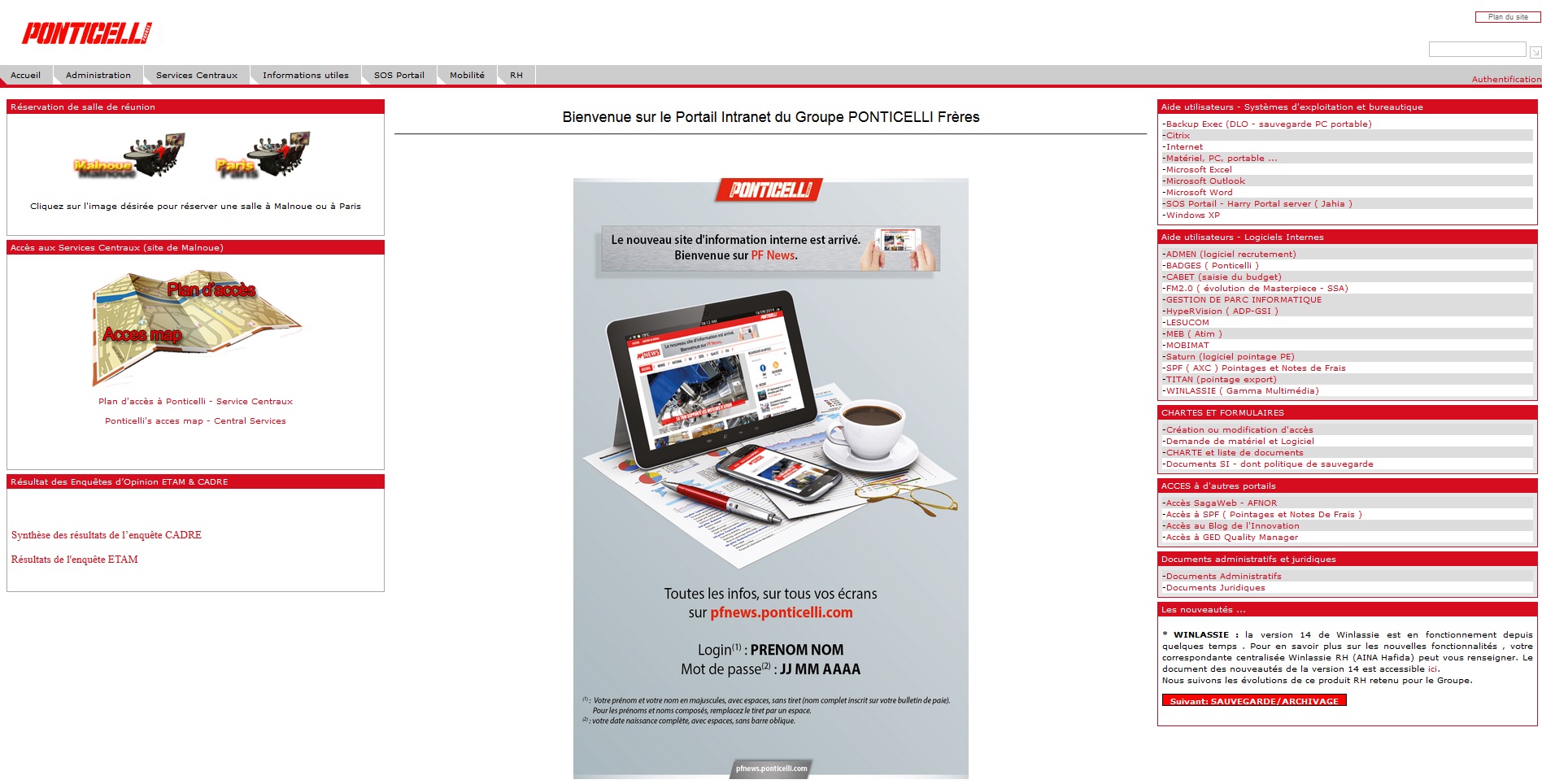 CONCLUSIONLes outils disponible a Ponticelli Frères m’ont permis d’acquérir des connaissances sur l’infrastructure et le réseaux de la société.EVOLUTION POSSIBLEAucune évolution 